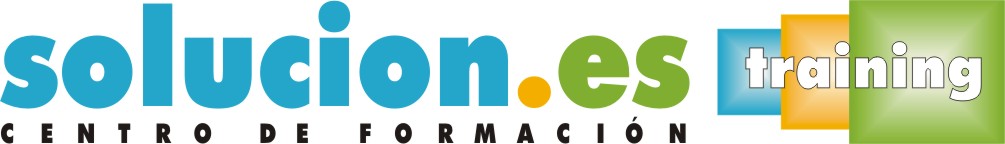  Curso On LineTutor - Formador de Certificados de Profesionalidad On LineObjetivos:El principal objetivo de este curso es brindar al alumno los conocimientos y habilidades necesarias para acreditar su formación en la utilización de las tecnologías de la información y comunicación, establecidas para los Tutores/Formadores de Certificados de Profesionalidad online (Resolución de 26 de mayo de 2014, del Servicio Público de Empleo Estatal, por la que se regula la acreditación e inscripción de centros y entidades de formación que imparten, en la modalidad de teleformación, formación profesional para el empleo en el ámbito de gestión del Servicio Público de Empleo Estatal).
Este objetivo principal puede desglosarse en los siguientes objetivos específicos:Conocer los principales conceptos relacionados con la formación e - learning.Contextualizar la formación on line en la actual Sociedad del Conocimiento: redes sociales, web 2.0, foros, chats, etc... y qué implicaciones tienen en los procesos de enseñanza - aprendizaje.Profundizar en las plataformas tecnológicas, qué software utilizan, qué elementos son imprescindibles para que cumplan su función educativa y qué herramientas se pueden utilizar.Reflexionar y analizar el papel del tutor/a on line. Profundizar en las competencias que debe desarrollar y qué habilidades son necesarias para motivar y orientar el aprendizaje para que éste sea de calidad y verdaderamente significativo.Desarrollar destrezas para elaborar y diseñar material web de calidad. Conocer las distintas herramientas de la web 2.0 y comerciales que podemos utilizar para el diseño contenidos y para el desarrollo de nuestra acción tutorial.Acercarnos a las nociones básicas de lo que es un estándar e-learning y conocer algunos programas y empaquetadores que se utilizan normalmente en la digitalización de cursos. Temario:Aproximación a los términos y conceptos de formación e-learningEnseñanza presencial versus enseñanza on lineLa educación e-learning: Un nuevo escenario formativo¿Qué es una plataforma tecnológica?Elementos para que una plataforma tecnológica sea educativaHerramientas didácticas y metodológicas de una plataformaFormación de tutores y metodología didácticaCompetencias del teleformador/aTécnicas para la orientación y motivación del estudianteLa evaluación en cursos e - learningGeneración de Contenidos e-learning. Diseño instruccional de contenidosHerramientas de la web 2.0 para la creación de contenidosHerramientas profesionales para la generación de contenidosEstándares de contenidos en e-learning